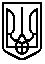 ТИСМЕНИЦЬКА МІСЬКА РАДА іВАНО-ФРАНКІВСЬКОЇ ОБЛАСТІТИСМЕНИЦЬКИЙ ЛІЦЕЙ ТИСМЕНИЦЬКОЇ МІСЬКОЇ РАДИ вул. Липова, 9, м. Тисмениця, 77401, тел. 0(3436) 2-41-13,  E-mail: tysschool@ukr.net, Web: https://tysmenytsya-litsey.if.ua/Код ЄДРПОУ 20562728НАКАЗ26.02.2022                                    м. Тисмениця                                           №28-оПро зміни в структурі навчального року в зв’язку з оголошенням воєнного стану Відповідно до наказу Івано-Франківського Департаменту освіти і науки від 26.02.2022р №92НАКАЗУЮ:Оголосити канікули у Тисменицькому ліцеї на два тижні (з 28.02. по 12.03.2022р.)Заступникам директора ліцею  з навчальної роботи Гринівській В.М.    та Угрин Н. І.:Внести відповідні зміни до структури навчального року.Вжити заходів щодо виконання навчальних планів та програм у  закладах освіти відповідно до чинного законодавства.Класним керівникам 1-11 класів перед початком канікул обов’язково провести інструктажі з техніки безпеки (необхідні рекомендації розміщено на сайті Міністерства освіти і науки України за посиланням https://mon.gov.ua/ua/news/oprilyudneno-rekomendacii-shodo-dii-u-razi-nadzvichainoi-situaciiКонтроль за виконанням даного наказу залишаю за собою.Директор                                                                             Оксана БІЛІНСЬКАЗ наказом ознайомлені:                                                                       Н.І.Угрин   В.М.Гринівська                                                                          